KSI Consulting / Athlete Testing Body Composition Analysis: Are you looking to assess your body composition? Our body composition testing (BodPod) will provide you with your fat-free mass, fat mass, percent fat values. Track your progress surrounding training in preparation for a race, or to simply achieve your health goals. Our body composition consultation includes recommendations for exercise and nutrition to reach your potential. 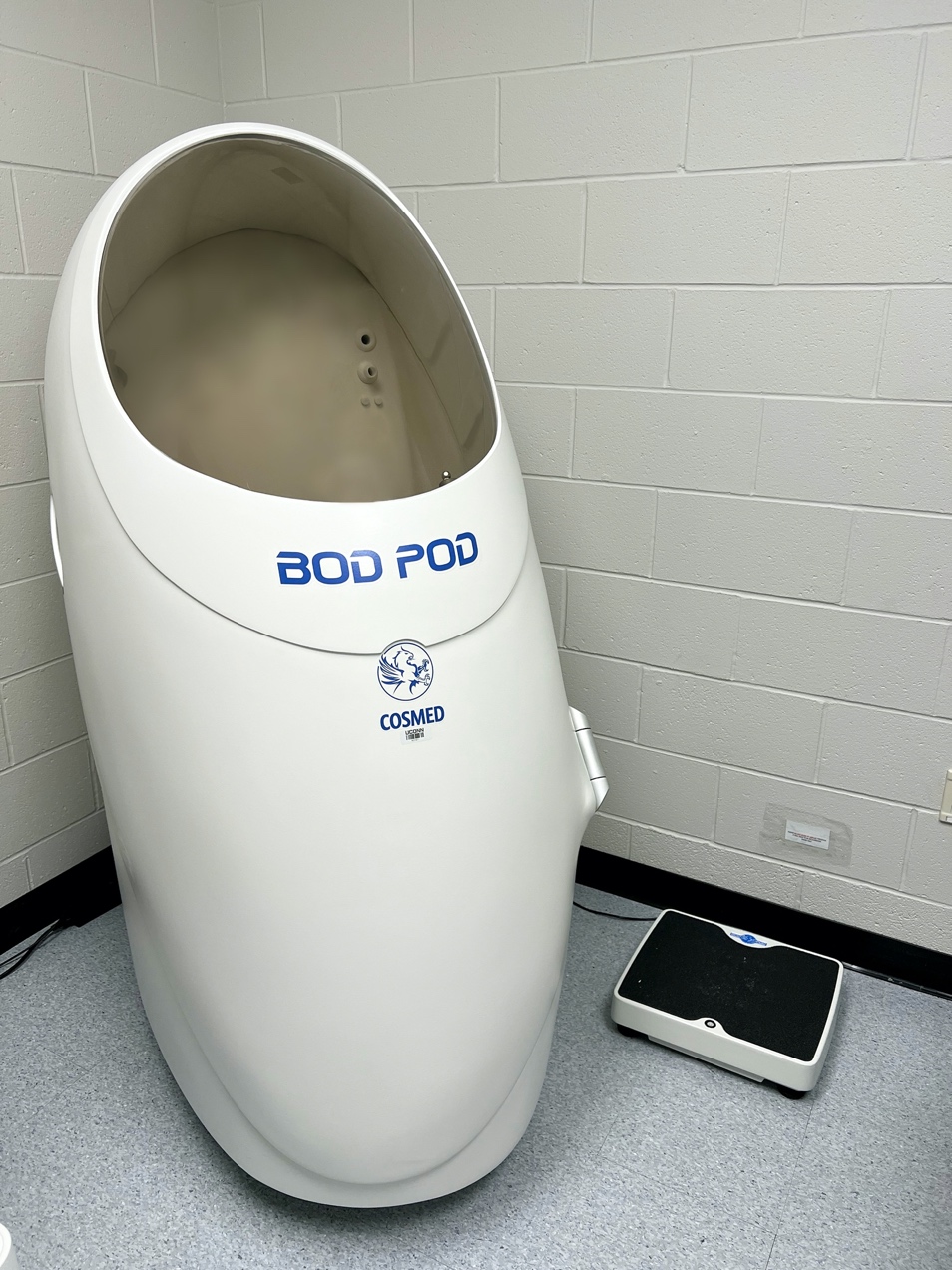 